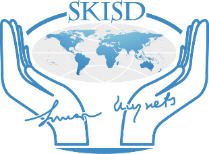 Отчет о работе VI Международного научного симпозиума по устойчивому развитию Международной общественной научной организации «Международный Институт Развития и Самоорганизации Саймона Кузнеца» (SKISD) на тему: «Развитие и самоорганизация социально экономических систем. Мировая экономика, ЕАЭС и Российский практика» (SKISD 2019)28 ноября 2019 года в третий день работы VI Международного форума «Рост или рецессия: к чему готовиться?» в стенах Финансового Университета при Правительстве РФ, так совпало, состоялся VI Международный научный Симпозиум по устойчивому развитию SKISD 2019 который был проведен Международной общественной научной организацией «Международный Институт Развития и Самоорганизации Саймона Кузнеца» (SKISD) на тему: «Развитие и самоорганизация социально экономических систем. Мировая экономика, ЕАЭС и Российский практика». Симпозиум проводился в Зале заседаний Ученого совета университета, любезно предоставленным его руководством, что еще раз подчеркивало важность проводимого мероприятия и значимость обсуждаемых на нем современных экономических проблем для России.Международная научная общественная организация «Международный Институт Развития и Самоорганизации Саймона Кузнеца» (SKISD) создавалась в период 2010-2012 гг. и связана с именем Нобелевского лауреата по экономике Саймона Кузнеца американского экономиста (родившегося в Белоруссии, советского эмигранта их Харькова) Лауреата премии по экономике памяти Альфреда Нобеля 1971 года «за эмпирически обоснованное толкование экономического роста, которое привело к новому, более глубокому пониманию экономической и социальной структуры и процесса развития в целом» связывают становление экономики как эмпирической научной дисциплины и развитие количественной экономической истории. В число учредителей SKISD вошли заметные ученые, представляющие 15 стран (России, Украины, Италии, Румынии, Франции, Австрии, Португалии, Австралии, США, Великобритании, Японии, Белоруссии, Казахстана, Киргизии, Польши). Основателем, поддержавшим идею создания стал Лауреат премии по экономике памяти Альфреда Нобеля 1993 года «за возрождение исследований в области экономической истории», ученик Саймона Кузнеца, Президент Американской экономической ассоциации Уильям Роберт Фогель (родился в США в семье иммигрировавшей из советской Одессы). Всего в работе Симпозиума приняло участие более 60 человек, среди них известные ученые, эксперты, студенты различных вузов Российской Федерации, а также представители научного сообщества из Австрии, Японии, Казахстана, Республики Беларусь и Украины.Важность проводимого SKISD очередного VI-го по счету международного научного симпозиума определялась сложной современной экономической ситуацией, недоинтегрированностью евразийского сотрудничества, наличием институциональных барьеров, ошибками в управлении, объективными трудностями, текущими проблемами, тормозящими процесс самоорганизации и развития в ЕАЭС. Работу пленарной части симпозиума открыл проректор по науке финансового университета, доктор экономических наук, профессор В.В.Масленников, который от имени руководства университета сердечно поздравил всех участников симпозиума и пожелал плодотворной работы. С приветствием выступил академик РАН, Председатель научного совета РАН по комплексным проблемам евразийской экономической интеграции, конкурентоспособности, модернизации и устойчивому развитию, министр Евразийской экономической комиссии (ЕЭК) С.Ю. Глазьев, который в своей речи отметил что тематика симпозиума дает ключ для понимания содержания процессов экономических изменений происходящих в мире которые затрагиваю и российскую экономику безусловно и ставятся очень серьезные вызовы для нашей Евразийской экономической интеграции. Далее слово было предоставлено Заслуженному деятелю науки, академику РАЕН основателю и руководителю ряда научных школ (цивилизационной, русского циклизма и интегрального макропрогнозирования), автору двух научных открытий в области общественных наук, одному из старейших российских ученых Ю.В. Яковцу. Закончил приветствие Президент международной научной общественной организации «МИРСК» к.э.н., академик РАЕН Д.К.Чистилин.В дальнейшем работа Симпозиума была продолжена в сессиях. Модераторами работы симпозиума выступили д.э.н., профессор Финансового университета при Правительстве РФ В.В. Дементьев и Д.К.Чистилин, На первой сессии «Ключевые задачи развития ЕАЭС и России в современных условиях» с докладом на тему «Формирование большого Евразийского партнерства как самоорганизация Евразии в условиях мировой гибридной войны» выступил академик С.Ю. Глазьев. Проблемам развивающегося мирового экономического кризиса начала 20-х годов 21 века и стратегических приоритетах антикризисных программ посвятил свой доклад профессор Ю.В. Яковец. Основным направлениям повышения уровня и качества жизни населения в России было посвящен доклад Члена-корреспондента РАН, заместителя директора Института Народнохозяйственного Прогнозирования РАН А.А. Широва. О Концепции устойчивого развития для стран с переходной экономикой содержательно выступил Председатель наблюдательного совета «Группы Инвеста» А.В. Гайдамака и др.Работа второй сессии Симпозиума «Теория экономического развития и актуальные проблемы роста российской экономики на современном этапе» открылась выступлением профессора Департамента экономической теории Финансового университета при Правительстве РФ Р.М. Нуреева посвященному проблемам современных российским домохозяйств и тенденциям их развития в 21 веке. Далее сессия продолжилась докладами: профессора ИЭ РАН О.С. Сухарева «Шумпетерианская реструктуризация как условие экономического роста в России», профессора японского Университета Токусима Козо Мауми «Деньги, кредит и проценты в свете нетрадиционной перспективы и пересмотре взглядов Кейнса на национальную самодостаточность финансов», также были заслушаны и выступления других участников сессии. Профессор Финансового университета В.В.Дементьев выступил с интереснейшим докладом на тему «Институциональные инновации и технический прогресс» Выступили так же Лапшов В.А., д.соц.н., профессор, Московский Государственный Лингвистический Университет, (Москва , Россия) с докладом «Практика социально экономического развития российского общества на современном этапе» и Чалдаева Л.А., д.э.н., профессор, Финансовый университет при Правительстве РФ, (Москва, Россия) «Влияние цифровой экономики на развитие социальноэкономических отношений хозяйствующих субъектов: теория и практика» На третьей сессии «Самоорганизация, развитие и экономический рос социально экономических систем: общие контуры методологии анализа» в обсуждении темы сессии приняли участие: профессор японского Университета Чуо ( Токио) Акио Мацумото его доклад о неоклассической модели роста с двумя фиксированными задержками, вызвал большой интерес и широкое обсуждение участников. Директор ИЭ Минобр Казахстана, Президент союза ученых РК, д.э.н., академик О.С. Сабден выступил с темой «Сетевое управление государством на основе 5-ной спирали: коллаборация государства, бизнеса, науки, общества и их информационного взаимодействия»), свое выступление профессор Венского университета Франц Вирл посвятил обсуждению темы моделирования пространственной эволюции стран, где рассматриваются экономика, география и военная сила. Профессор ИЭОПП СО РАН А.В. Рыженков рассказал об обновлении сценариев макроэкономического развития США с помощью «бритвы Оккама». О воде и энергии как самоорганизующиеся экономические силы поведал д.э.н., старший научный сотрудник Венского университета Ю.А. Егоров. Далее Шаров В.Ф., д.э.н., профессор, Финансовый Университет при Правительстве РФ, (Москва, Россия) представил «Перспективы экономического роста развивающихся стран и экономика России в ХХ1 веке»В рамках темы четвертой сессии «ЕАЭС и Евразийское пространство: актуальные проблемы развития и интеграции» были заслушаны доклады: о развитии социально экономических систем Белоруссии и России в мировом сообществе Академика БелНАН Главного научного сотрудника ИЭ НАН Белорусии П.Г. Никитенко, о факторах экономического развития в ЕАЭС и длинноволновой динамике доцента кафедры экономической теории СПбГУ С.Ю. Румянцевой. Абрамов В.Л. д.э.н., профессор, Финансовый университет при Правительстве РФ, (Москва, Россия) представил доклад «Стратегические приоритеты развития ЕАЭС в условиях геополитической напряженности». Абрамов С.В., к.ю.н.,доцент, Финансовый университет при Правительстве РФ, (Москва, Россия) сделал доклад на тему «Выстраивание инклюзивных институтов и общественной системы права в рамках ЕАЭС» . Дятлов С.А., д.э.н., профессор, академик РАЕН, Селищева Т.А., д.э.н, профессор, Нуянзин В.М., соискатель СПбГЭУ (Санкт Петербург, Россия) представили «Механизмы сотрудничества России и КНР в обеспечении устойчивого развития». Директор по развитию Научно-образовательного центра Евразийской экономической интеграции и развития ГУУ Хребтов А.В. посвятил свое выступление проблеме индустриализация творчества как платформе прорыва во время смены технологических укладов, а главный редактор журнала «Просвещение» В.Ф. Исайчиков в своем докладе отметил, что формирование военно-промышленной коалиции есть необходимое условие перехода к новому этапу мирового экономического развития.Участники симпозиума и руководство Международной общественной научной организации «Международный Институт Развития и Самоорганизации Саймона Кузнеца» (SKISD) благодарят за успешное проведение мероприятия и выражают глубокую признательность ректору финансового университета М.А. Эскиндарову за его личное внимательное отношение, за прекрасные условия в организации и проведении международного научного симпозиума, а также отмечают высокий профессионализм привлеченных сотрудников, переводчиков и волонтеров. Такое внимание позволило всем участникам симпозиума принять самое активное участие и в работе Международного форума начиная с первых дней и приобрести необходимый опыт для дальнейшей плодотворной научно-практической деятельности.Можно с полной уверенностью сказать, что благодаря руководству университета Международный научный Симпозиум стал открытой научной площадкой не только для обсуждения накопившихся проблем, но прямого диалога на пути к устойчивому развитию, эффективной интеграции, поиску путей по формированию условий экономического роста российской экономики.И мы все искренне надеемся на дальнейшее развитие и укрепление наших взаимоотношений в будущем.Президент МНОО МИРСКДиректор МИРСК, к.н.э. академик РАЕН                                     Д.К.ЧистилинЗаместитель директора МИРСК, д.э.н., профессор РАНХи ГС                                                              В.Н.ЖиваловЗаместитель директора МИРСК                                                       В.Жукова